Vývoj cen tržních služeb v produkční sféřev září 2014	Index cen tržních služeb v podnikatelské sféře, zahrnující všechny statisticky sledované okruhy cen tržních služeb podle Klasifikace produkce CZ-CPA, se v září ve srovnání s minulým měsícem zvýšil o 0,9 %. Vzrostly zejména ceny reklamních služeb a průzkumu trhu o 13,2 %. Mírně klesly ceny pozemní a potrubní dopravy o 0,4 %.	Ve srovnání se stejným obdobím předchozího roku ceny tržních služeb v září vzrostly o 0,8 %. Zvýšily se především ceny za finanční služby, kromě pojištění a penzijního financování, o 7,2 %, ceny služeb v oblasti zaměstnání o 6,6 % a ceny pojištění, zajištění a penzijního financování, kromě povinného sociálního zabezpečení o 3,0 %. Snížily se ceny reklamních služeb a průzkumu trhu o 4,6 % a ceny služeb v oblasti pronájmu a operativního leasingu o 2,1 %.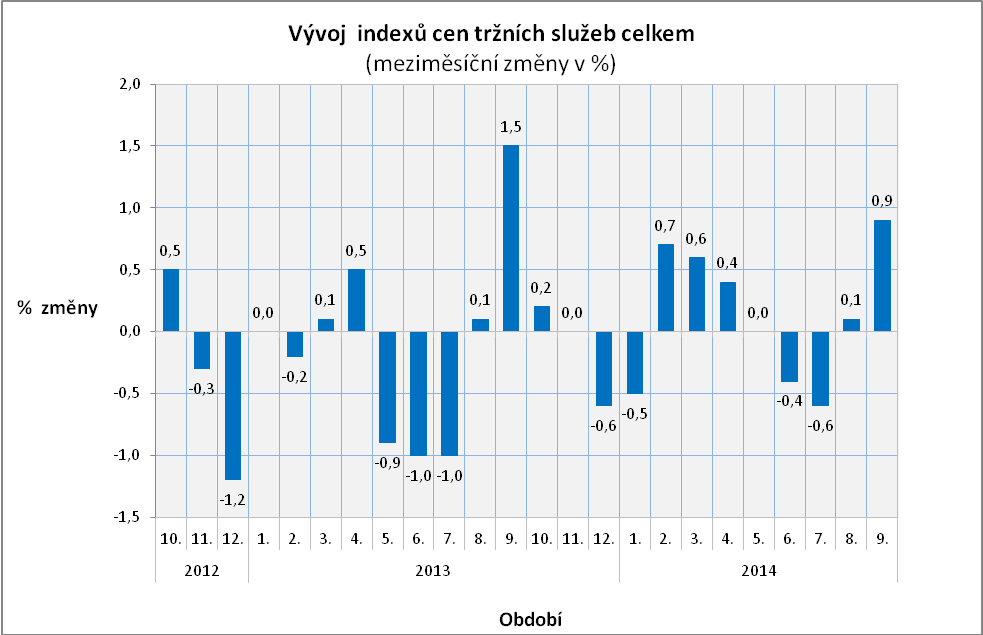 